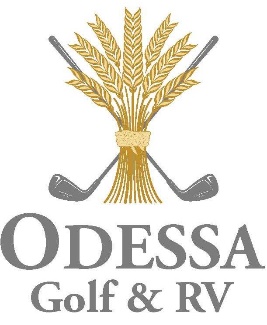 2021 Golf SeasonDear Members, For once, the rumors are true! Dillon and Hannah are the new owners of the Odessa Golf Course. We hope you are as excited as we are for this upcoming season! There will be no major changes this year and to show our appreciation to our new and returning annual members, we are not raising membership fees and will once again be offering 10% off of your memberships if paid with cash or check on or before March 1st. You can mail your memberships with your 10% off discount to the address above or stop in to see us on Monday March 1st anytime from 9-3!  After March 1st memberships will be full price.  Please note, this discount is for memberships only and does not include cart storage or trail fees. Cart storage and trail fees are combined and will also need to be paid by March 1st in order to avoid a finance charge.  If you plan to remove your cart from our storage, we ask that you do so by March 1st so we can open your space to other renters.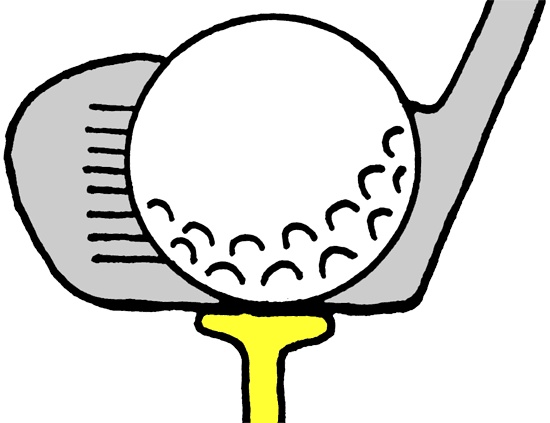 We are extremely excited for our 2021 leagues!  With men’s league kicking off in April, swingers club kicking off in May, and women’s league starting in June it should be an eventful year of golf and good times! We also have a season full of tournaments planned, but they may be subject to change. A full events calendar is available on our website at www.golfodessawa.com.  Check often, its updated weekly! You can also see updates and weekly food specials on our Facebook page - Odessa Golf & RV. Go gives us a like and follow Thank you for your continued business!!~Odessa Golf & RV Crew*Please sign and fill out other forms attached. 